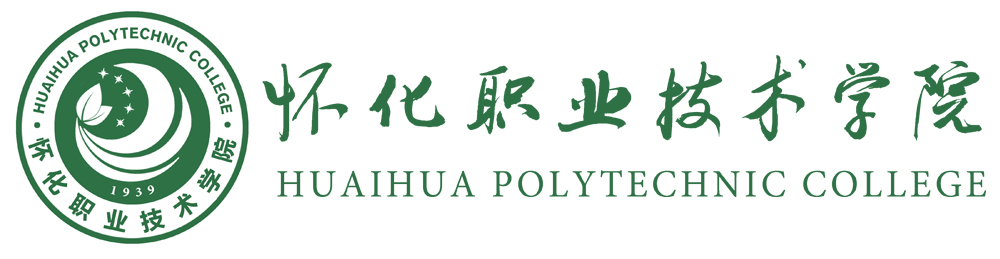 物流信息与技术专业技能考核标准与题库怀化职业技术学院教务处2019年7月目  录物流信息与技术专业学生技能考核标准	3一、	专业名称及适用对象	3二、考核目标	3三、考核内容	4四、评价标准	5模块 1物流信息技术专业核心课程理论知识检测	5模块 2 基于 RFID 技术的物流业务数据采集技能	5模块 3 基于条码技术的物流业务数据采集技能	7模块 4 物流业务管理系统应用技能	10五、抽考方式	12六、附录	12专业技能考核题库	15模块一 理论测试模块	15模块二 基于 RFID 技术的物流业务数据采集技能模块	35模块三 基于条码技术的物流业务数据采集技能题库	38模块四 物流业务管理系统应用技能（京胜网上商城+智能仓储）	39怀化职业技术学院物流信息与技术专业学生技能考核标准专业名称及适用对象1．专业名称物流信息技术专业（专业代码：630902）。2．适用对象2020级物流信息技术专业高职全日制在籍毕业年级学生。二、考核目标以物流行业企业、现代物流园区等相关职业岗位技能为重点，强调学生自学能力的培养和学生随机应变的事件处理能力，以就业服务为导向，突出核心技能训练，开发具有鲜明职业教育特色、面向物流信息技术专业学生专业技能抽查的考试标准，整体提升技能型物流人才培养水平和质量，有效增强物流职业教育的社会服务能力和吸引力。 具体目标： 1、以物流行业企业、现代物流园区相关职业岗位技能为重点，按物流通用业务运作流程为主线，以物流业务相关的信息管理系统和信息处理设备为载体，构建基本任务模块+任选任务模块的专业技能抽查测试内容体系。 2、以满足现代物流业务管理的系统性、业务运作的高效性、业务数据的安全性和业务成本的经济性为考试目标，制定技能模块中各技能考试点的操作标准和评分标准。 3、以物流企业或物流园区业务运作全程信息化管理方式为背景，以培养学生分析问题、解决问题的能力为宗旨，根据物流信息技术专业技能特点，按照物流管理的业务流程完善信息系统操作与维护技能、物流信息系统数据处理与维护技能、物流信息设备组装与维护技能、物流企业（园区）信息化方案设计与实施技能。 4、以推动物流类专业教学模式和教学内容改革、改善专业实习实训条件、加强专业设置标准建设为目标，进行技能测试场地、设备要求的开发设计。 5、检验学生的职业素养和专业技能：检验学生的职业素养，是否具有较强的物流信息技术专业领域的基础理论知识、团队合作精神和客户服务意识；检验学生各项物流技术的掌握程度，能否合理的运用各种物流技术进行相应的实操任务设计等，从而体现学校在物流信息技术专业上的教学水平和教学改革情况。三、考核内容模块 1物流信息技术专业核心课程理论知识检测    模块描述：根据人才培养方案中专业核心课程的设置，对相应课程的专业理论知识建设题库，根据题库设置，学生随机组卷，对专业核心课程的理论知识进行测验。要求学生掌握核心课程的基础理论知识等。模块 2 基于 RFID 技术的物流业务数据采集技能 模块描述：RFID 技术物流业务数据采集模块包括 RFID 工作环境搭建与配置、RFID 物流业务数据采集、RFID 数据分析三个抽查项目。主要用于考核学生能够根据物流企业的实际情况需要进行 RFID 系统的建设与维护，能够进行 RFID 读写系统硬件环境的物理搭建、能根据实际需要选择 RFID 与计算机连接的方式；能使用 RFID 读写器读写 RFID 标签数据。 模块 3 基于条码技术的物流业务数据采集技能 模块描述：条码技术物流业务数据采集模块主要用来检验物流信息技术专业的学生是否掌握面向所有岗位或岗位群工作的基于条码技术的物流业务数据采集技能。包括条码软硬件的安装、条码标签的设计与制作、条码标签的打印与存档、条码类型的选择与运用等考核点，要求学生能够根据需要设计和制作不同类型和不同应用场合的条码标签，并能熟练相关的软件硬件的基本维护和操作。 模块 4 物流业务管理系统应用技能 模块描述：物流信息管理系统应用与操作模块包括 OMS 系统操作和WMS 系统操作两个个抽查项目。主要用于考核学生能够根据物流企业的实际需要进行物流信息的管 理与维护，能熟练操作订单管理系统软件、仓储管理系统软件和运输管理系统软件；能使用物流信息管理系统去处理对应的物流业务；能对物流信息管理系统的数据进行分析和决策。四、评价标准模块 1物流信息技术专业核心课程理论知识检测考试系统随机组卷，共100道题，题型包括：单项选择题、多项选择题和判断题，分值为每题1分，总分100分，用时60分钟。模块 2 基于 RFID 技术的物流业务数据采集技能 表1  项目 1：RFID 工作环境搭建与配置表 2 项目 2：RFID 物流业务数据采集模块 3 基于条码技术的物流业务数据采集技能 表3  商品条码标签设计与制作评价标准表4 物流条码标签设计与制作评价标准表 5 员工卡的设计与制作评价标准表6 个性二维码名片设计与制作评价标准模块 4 物流业务管理系统应用技能表7 物流信息管理系统 OMS 系统操作评价标准表8 物流信息管理系统 OMS 系统操作评价标准五、抽考方式1. 抽查对象：怀化职业技术学院物流信息技术专业（630902）的2020级三年制毕业学年学生。2. 考查方式： 试题由考试系统随机抽取理论模块+技能实操 (3个模块任选两个模块)组成；要求被测学生在规定时间内独立完成测试任务；考试时长 150 分钟；评分采用百分，模块一占分值20%，技能模块占分为80%均分。 六、附录1.国家物流师职业资格标准 2.GB/T 11457-2006 信息技术软件工程术语； 3.GB/T 8566-2007 信息技术软件生存周期过程标准； 4.GB/T 8567-2006 计算机软件文档编制规范。 5.GB/T 18354-2006 物流术语 6.GB/T 8226-2008 道路运输术语 7.GB/T 22126-2008 物流中心作业通用规范。 8.GB/T 20523-2006 企业物流成本构成与计算。 9.GB/T 24359-2009 第三方物流服务质量要求 10.GB/T 21070-2007 仓储从业人员职业资质 11.GB/T 20171-2007 仓储服务质量要求 12.中华人民共和国合同法（中华人民共和国主席令第 15 号） 13.道路大型物件运输管理办法（交公路发【1995】1154 号） 14.《道路货物运输及站场管理规定》（中华人民共和国交通运输部令 2012 年第 1 号） 15.《道路危险货物运输管理规定》（中华人民共和国交通部令 2013 年第 2 号） 16.CH/Z 9011-2011《地理信息公共服务平台电子地图数据规范》 17.《中华人民共和国道路运输条例》（2012 年修正本，中华人民共和国国务院令第 406 号） 18.《国内水路运输管理规定》（中华人民共和国交通运输部令 2014 年第 2 号） 19.《国内水路运输辅助业管理规定》（中华人民共和国交通运输部令 2014 年第 3 号）20.《超限运输车辆行驶公路管理规定》（中华人民共和国交通部令 2000 年第 2 号） 21.《中华人民共和国海商法》 22.《中华人民共和国进出口商品检验法》 23.《中华人民共和国国境卫生检疫法》 24.《中华人民共和国进出境动植物检疫法》 25.《中华人民共和国食品卫生法》 26.《中华人民共和国刑法》 27.《中华人民共和国海关法》 28.《中华人民共和国对外贸易法》  29.《中华人民共和国海事诉讼特别程序法》30.《中华人民共和国国际运输代理业管理规定》、 31.《中华人民共和国国际货物运输代理业管理规定实施细则》32.《中华人民共和国国际海运条例》、 33.《中华人民共和国国际集装箱多式联运规则》、 34.《中国民用航空快递业管理规定》、 35.《中华人民共和国海关对报关单位注册登记管理规定》、 36.《出入境检验检疫代理报检规定》 37.《国际货运代理作业规范》 38.《2000 年国际贸易术语解释通则》 39.《GB/T 27917-2011 快递服务》 40.《快递业务员国家职业技能标准》（2008 年 10 月） 41.《中华人民共和国邮政法》(2012 最新修正版) 42.《快递市场管理方法》2013 年 3 月 1 日 43.《快递业务经营许可管理方法》2015 年 6 月 44.《中华人民共和国海关对进出境快件监管办法》2006 年 5 月专业技能考核题库模块一  理论测试模块一：单选（115道）1.数据的采集与编辑主要用于（  ），保证GIS数据库中的数据在内容与空间上的完整性。A. 获取数据   B.搜集数据  C.整理数据  D.分析数据2. 属性数据的组织有文件系统、层次结构、网络结构与关系数据库管理系统等。目前被广泛采用的主要是（  ）A. 文件系统    B. 层次结构     C. 网络结构      D. 关系数据库管理系统3. GIS的核心功能是（  ）A. 查询      B. 检索      C. 统计计算     D. 空间分析功能4.(  ）包括地形数据和人文景观数据A．自然资源数据B、调查统计数据C、数字高程(地面)模型数据D．基础制图数据5.（  ）是线要素图层，具有拓扑属性和用于对象流(如交通)的适当属性。A．网络  B.空间   C.联系  D.图表6. 天气预测图、旅游图、交通图与地铁线路图属于（  ）A.一般地图  B. 专题地图   C.专业地图   D.综合地图7．空间数据不完整主要因为（   ）A.数字化不完整         B.在数字化时用了错误的比例因子引起的C.源有原数字化材料上的各种变形误差D.编码不完全或编码错误8、有关信息的论述错误的是(     )A、信息具有传输性  B、信息具有共享性 C、信息具有适用性  D、信息具有主观性9、地理数据一般具有的三个基本特征是(      )A、空间特征、属性特征和时间特征  B、空间特征、地理特征和时间特征  C、地理特征、属性特征和时间特征  D、空间特征、属性特征和拓扑特征10.地理地理信息系统的简称是：（    ）A .GPS         B.MPS         C. GIS        D.MIS11.GIS的全称是（     ）A、地理信息系统B、文字处理系统C、全球定位系统D、地球卫星系统12.地理信息系统形成于20世纪（    ）A．50年代 B．60年代C．70年代D．80年代13.地理信息系统与其他信息的显著标志是（    ）A.属于属性信息 B.属于共享信息 C.属于社会经济信息D.属于空间信息14.“3S”技术指的是（    ）A.GIS  RS  GPS  B. GIS  DSS  GPS  C.GIS  GPS  OS  D.GIS  DSS  RS15.地图的单位是（    ）A、页面单位   B、英寸   C、米   D、码16.地理属性数据管理对象包括属性数据项、属性数据记录和（   ）A、属性数据值   B、记录   C、属性数据   D、关键字17.伪码有P码、Y码和（    ）A、X码   B、P/A码   C、P/Y   D、Y/A18. 下列哪项不是ArcView的基本模块：（    ）A、试图        B、脚本        C、空间分析     D、表格19.空间数据编码的原则主要有系统性和科学性、（    ）、标准化和通用性、简捷性、可扩展等。A.健壮性； B.一致性； C.移植性； D.安全性20. 以下选项中不属于WebGIS软件产品的是（     ）。A.Mapinfo ProServer； B.GeoMedia； C.ArcIMS； D.MapGuide21. 以下选项中不属于地理信息系统设计与开发步骤的是（   ）。A.系统设计； B.系统维护； C.系统测试； D.系统安装22. 以下设备中不属于GIS数据输入设备的是（     ）。A.扫描仪； B.绘图仪； C.数字化仪； D.键盘24. 不能反映经济状况的专题图是：（    ）A.林业图       B. 水利图     C. 交通图      D太阳能分布图25.下列哪项不是ArcView的基本模块：（    ）A. 试图        B.脚本        C.空间分析     D表格26.由平面表像对应位置上像元灰度值所组成的矩阵形式的数据就是(    )A.矢量数据     B. 真实数据   C.栅格数据     D.抽象数据27.GIS的一个重要组成部分是：（    ）A.数据         B.表格        C.数字          D.图形28.利用人造地球卫星来进行定位是（    ）A .GPS         B.MPS         C. GIS        D.MIS29.（    ）是指数据适用于不同应用的能力A数据挖掘    B数据勘测     C数据分析      D数据质量30.Projects 文件是 文本文件(    ) ，其文件扩展名是（   ）A. .apr       B.asp            C.arm           D.esp31.（    ）是计算机屏幕上表现空间数据的数字地图或数字图像A．表格     B.视图         C.图表           D图版32.(    )是指以地球表面空间位置为参照的自然、社会和人文经济景观数据，可以是图形、图像、文字、表格和数字等。A.平面数据    B. 空间数据    C.多维数据     D模型数据33.空间数据的基本特征不包括（    ）A空间      B.时间       C.专题属性       D可变性34：基本拓扑关系不包括下面哪些部分:（    ）A.拓扑邻接  B.拓扑关联  C.拓扑包含 D. 拓扑泛化35. 空间被划分为规则的（     ）A.栅格                     B.图像C.网格                     D.图形36. 数据的采集与编辑主要用于获取数据，保证GIS数据库中的数据在内容与空间上的（      ）A.完整性                   B.连续性C.对应性                   D.相同性37. 数据的存储与组织是一个（    ）的过程，也是建立GIS数据库的关键步骤，涉及到空间数据和属性数据的组织。A.数据集成                 B.数据分析C.数据挖掘                 D.数据整理38. GIS的开拓期是（      ）A.60年代                   B.70年代C.80年代                   D.90年代39. 下列哪个不是GIS新技术（      ）A.海量数据存储和压缩技术    B.数据仓库C.对地观测技术              D.水土保持管理信息系统40. （    ）模式是连续特征的模式A. 栅格   B.矢量    C.网格     D.A、B、C都是41.现实世界各种现象的基本特征（      ）A.空间      B.时间     C.专题属性   D.A、B、C都是42.一个城市的基础GIS数据量往往达到（     ）G以上的量级A.500       B.800       C.600       D.100043.Shape 文件不能存储（     ）信息A.拓扑      B.索引      C.属性       D.模型44.三维分析测量面积和体积，要基于（    ）数据进行A.TIN      B.Grid    C.Statistics45.（      ）是网络中一个弧段到另一个弧段的过渡A.转弯     B. 转弯表      C.链路     D.阻抗46.（      ）是组织、存储、管理、表达和分析处理空间信息的软件工具A.地理信息系统   B. 数据信息系统    C.信息系统     D.卫星定位系统47.基础GIS工程建设的关键是（    ）A．数据挖掘  B.数据分析 C.数据检索 D.数据采集48.空间分析赖以进行的基础是（    ）Ａ.地理空间数据库　Ｂ.地理分析数据库　Ｃ.地理信息系统数据库　Ｄ.地理挖掘数据库49. 在ModelBuilder中, 空间模型看起来就像是程序设计中的流程图一样。 它有多个结点，表示空间处理过程的各个组成部分。 （    ）表示数据输入。Ａ.矩形　Ｂ.椭圆　Ｃ.圆角矩形　Ｄ.箭头50. 邻域分析主要应用于（    ）模型Ａ.分类数据　Ｂ.局部数据 C.整体数据 D.栅格数据51.在ArcView中创建一张新表格，其原理与在其它数据库平台中创建表格的原理相同，而且由此产生的表格文件也是以（    ）为其扩展名A.asp  B.apr  C.exe  D.bdf52.数据转换最主要的是（    ）。A 数据比例尺的缩放  B平移  C 旋转  D投影变换53.世界上第一个实用的卫星定位系统，研制的子午仪（Transit）卫星导航系统是（      ）A 中国   B 德国   C 美国  D 日本54.供一般用户使用，定位精度将受到控制，计划限制在100米（2drms）范围的是（      ）A  P码  B  Y码  C  C/A码  D  X码55.反映自然条件的专题地图有（     ）A 地质图  B 交通图  C 工业图  D 农业图56.离散数据有（     ）A 高程   B 土地利用类型  C  气温  D  降雨量 57.由于恒星日（23小时56分03.6秒）与平阳日之差，卫星经过同一地点的时间，每天约要提前（      ） A  3分钟  B  4分钟  C  5分钟 D  7 分钟58.以下哪项不是Arcview的可扩充模块 (    ) A、空间分析       B、网络分析    C、三围分析   D、检索分析59.数据分层可按什么分层  （    ）A、专题           B、大小        C、水平高度   D、宽度60.世界上第一个实用的卫星定位系统是为哪方面服务的 （    ） A、空军           B、海军        C、陆军       D、地铁61.以下各地图反映经济条件的专题地图有  （    ） A、太阳能分布图   B、风能分布图  C、林业图     D、地质图72.以下哪项不是ArcView的功能  （    ） A、做决策         B、创建地图    C、理解空间关系 D、解决实际问题63.以下哪项是非拓扑属性 （    ） A、一个点在一个弧段的端点        B、两点之间的距离 C、一个弧段是一个简单弧段        D、一个面是简单面64.空间数据的基本特征不包括（    ）Ａ空间Ｂ时间Ｃ专题Ｄ逻辑65.（    ）是指流经其中的水流和其它物质从一个公共的出水口排出从而形成一个集中的排水区域。 Ａ流域Ｂ流向Ｃ邻域Ｄ水域66．使计算机传播速度快、扩散范围最广的媒介是（      ） A．硬盘       B.移动硬盘       C.Internet        D. 内存卡 67．下列有关 GIS 的叙述错误的是（    ） A. GIS 是一个决策支持系统  B. GIS 的操作对象是空间数据，即点、线、面、体这类具有三维要素的地理实体  C. GIS 从用户的角度可分为实用型的与应用型  D. GIS 按研究的范围大小可分为全球性的、区域性的和局部性的 68．下面关于 GIS 的描述错误的是（    ） A. 遥感数据是 GIS 的重要数据来源  B. GIS 中的数据分为栅格数据和矢量数据两大类  C. GIS 主要研究内容有数据的输入、数据的存储、地理数据的操作分析、输出等  D. 一个实用的 GIS 基本结构一般包括：操作系统、数据库、空间数据、属性数据和管理度五个部分  69． 监狱观察哨的位置应设在能随时监视到监狱内某一区域的位置上，视线不能被地形挡住，使用 DEM 分析功能确定观察哨的位置，用到的是 DEM 的（    ）分析功能。  A. 地形曲面拟合     B. 通视分析      C. 路径分析     D. 选址分析 70．在信息系统组成中，最重要、最具活力的是（    ）。 A. 计算机软硬件   B. 模型      C. 数据      D. 用户 71．关于 GIS 的发展说法正确的是（    ）。  A. 世界上第一个地理信息系统是美国地理信息系统 B. 世界上第一个商业化的工具型软件是加拿大地理信息系统C. 1995 年，中国研制出微机地理信息系统——MapGIS  D. 我国 GIS 发展速度极快，上世纪 70 年代就进入了快速发展期72．世界上第一个地理信息系统是： （    ）                                 A.美国地理信息系统           B.加拿大地理信息系统    C.日本地理信息系统           D.奥地利地理信息系统 73．“3S”技术指的 是： （    ）                                           A．GIS、RS、GPS    B．GIS、DSS、GPS     C．GIS、GPS、OS    D．GIS、DSS、RS 74．从历史发展看，GIS脱胎于： （    ）                                  A．地图学  B．地理学  C．计算机科学  D．测量学  75．矢量结构的特点 是： （    ）                                          A．定位明显、属性隐含  B．定位明显、属性明显   C．定位隐含、属性明显    D．定位隐含、属性隐含 76．查询某个结点由哪些线（链）相交而成属于：（    ）   A.线点查询     B.点线查询      C.线线查询      D.点面查询  77．查询某条道路跨过哪些河流属于：（    ）    A.线点查询    B.点线查询      C.线线查询       D.点面查询  78．查询与某个多边形相邻的多边形是哪些属于：（    ）      A.面点查询    B.面面查询      C.线面查询       D.点面查询  79．栅格数据模型适于用（   ）抽象的空间对象表达。  A.场模型      B.对象模型      C.概念模型       D.逻辑模型  80．栅格结构的特点 是： （    ）                         A.定位明显，属性隐含   B.定位明显，属性明显        C.定位隐含，属性明显    D.定位隐含，属性隐含 综合  81.地理信息区别与其他信息的显著标志是 （    ）           A.属于属性信息       B．属于共享信息        C．属于社会经济信息    D．属于空间信息       82．下列属于GIS输入设备的是： （    ）A．主机  B．绘图机  C．扫描仪  D．显示器 83．以下不属于GIS输出设备的是：（    ）        A．绘图仪  B．打印机  C．图形显示终端  D．图形数字化仪 下列有关GIS的叙述错误的是： （    ）                 A、GIS是一个决策支持系统     B、GIS是研究地理系统的科学技术保证     C、地图学理论与地图分析方法是GIS重要学科基础    D、GIS是数字地球演变的必然趋势 在GIS数据中，把非空间数据称为： （    ）                A.几何数据  B.关系数据  C.属性数据  D.统计数据 86．GIS与机助制图的差异在于：（    ）                    A.是地理信息的载体          B.具有存储地理信息的功能    C.具有显示地理信息的功能    D.具有强大的空间分析功能 87．矢量结构与栅格结构相比：（    ）       A.结构紧凑，冗余度小        B.结构紧凑，冗余度大      C.结构松散，冗余度小        D.结构松散，冗余度大 88、地理数据一般具有的三个基本特征是： （    ）          A.空间特征、属性特征和时间特征   B.空间特征、地理特征和时间特征  C.地理特征、属性特征和时间特征   D.空间特征、属性特征和拓扑特征 89．下列给出的方法中，哪种可获取矢量数据：（    ）       A．手扶跟踪数字化法           B.扫描法        C．遥感信息提取               D.手工网格法   90．对一幅地图而言，要保持同样的精度，栅格数据量要比矢量数据量（    ）         A．大       B.小      C.相当     D.无法比较  91．获取栅格数据的方法有： （    ）                         A．手扶跟踪数字化法    B．屏幕鼠标跟踪数字化法        C．扫描数字化法        D．人工读取坐标法 92．栅格数据表示地物的精度取决于： （    ）              A.地物的大小   B.编码方法   C.栅格尺寸的大小  D.数字化方法 93．通过记录坐标的方式表示点、线、面地理实体的数据结构是： （    ）     A.矢量结构  B.栅格结构  C.拓扑结构  D. 多边形结构  94．在栅格数据获取过程中，为减少信息损失提高精度可采取的方法是：（   ）        A.增大栅格单元面积      B.缩小栅格单元面积        C.改变栅格形状          D.减少栅格总数95．下列既是获取矢量数据的方法，又是获取栅格数据的方法是：（    ）           A.手扶跟踪数字化法    B.扫描仪法       C.数据结构转换法   D.分类影象输入法 96．栅格结构与矢量结构相比 较： （    ）                               A.数据结构复杂，冗余度小     B.数据结构复杂，冗余度大  C.数据结构简单，冗余度小     D.数据结构简单，冗余度大 97．对于游程编码而言，图形复杂程度与压缩比的关系为： （  ）          A.图形越简单，压缩比越高    B.图形越简单，压缩比越低   C.图形越复杂，压缩比越高    D.二者之间无关  98．为了唯一标识每个记录，就必须有记录的标识符，这个标识符称为：（    ）        A.代码             B.主关键字     C.辅关键字    D.记号 99．在GIS中，明确定义空间结构关系的数学方法称为：（    ）             A．邻接关系    B.关联关系    C.包含关系    D.拓扑关系 100．下列能进行地图数字化的设备 是： （    ）                                 A.打印机   B.手扶跟踪数字化仪   C.主机    D.硬盘 101．有关数据处理的叙述错误的是： （    ）                              A.数据处理是实现空间数据有序化的必要过程 B.数据处理是检验数据质量的关键环节 C.数据处理是实现数据共享的关键步骤 D.数据处理是对地图数字化前的预处理  38．在地理数据采集中，手工方式主要是用于录入：（    ）                A.属性数据      B.地图数据          C.影象数据          D.DTM数据  102．要保证GIS中数据的现势性必须实时进行：（    ）                   A.数据编辑      B.数据变换          C.数据更新          D.数据匹配 103．表达现实世界空间变化的三个基本要素是：（    ）    A. 空间位置、专题特征、时间   B. 空间位置、专题特征、属性     C. 空间特点、变化趋势、属性   D. 空间特点、变化趋势、时间104．以下哪种不属于数据采集的方式：（    ）     A. 手工方式   B.扫描方式     C.投影方式   D.数据通讯方式 105．GIS区别于其它信息系统的一个显著标志是：（    ）                      A.空间分析   B.计量分析   C.属性分析   D.统计分析 106．解决道路拓宽中拆迁指标的计算问题，可应用的空间分析方法是：（    ）  A.缓冲区分析   B.包含分析    C.网络分析   D.最短路径分析 107．利用DEM数据可以进 行： （    ）                                A.包含分析   B.缓冲区分析  C.洪水淹没损失估算  D.网络分析 108．湖泊和河流周围保护区的定界可采用： （    ）                        A.空间聚类   B.统计分析   C.叠置分析   D.缓冲区分析109.选择对要素类最佳的描述：(    ) A.拥有相同空间参考的要素类型的组合B.拥有相同几何类型和属性字段的要素C.拥有相同属性字段的要素类型的组合D.拥有相同的几何类型和不同的属性字段的要素  110.在MapInfo9.5的【主】工具条中提供5种地图选择工具，不包括(   )A.点选择B.全部选择C.半径选择D.边界选择111.以下不属于GIS软件的是(     )A.MAPGIS  B.ARCVIEW  C.MAPINFO   D.南方CASS112、在进行图形比例变换时，若比例因子SX≠SY，则图形变化为(   )A.图形没有变化  B. 图形按比例缩小 C. 图形按比例放大 D.图形发生变形113.以下设备中不属于GIS数据输入设备的是(   )。A.扫描仪    B. 扫描仪   C. 数字化仪    D.键盘114.以信息损失为代价换取空间数据容量的压缩方法是(    )A.压缩软件  B.消冗处理  C.特征点筛选法  D.压缩编码技术115.在数据采集与数据应用之间存在的一个中间环节是(     )A.数据编辑   B 数据压缩   C.数据变换    D.数据处理二：多选（33道）1.Arcview地理信息系统由哪几部分组成？（   ）A、基本模块   B、功能模块   C、可扩充模块   D、可扩充功能模块2.按地理实体在二维空间的表现形式划分，可把主题（图层）分为（   ）A、点状地物层面   B、线状地物层面   C、面状地物层面   D、星状地物层面3.三维GIS和虚拟GIS方面的研究，主要包括(    )等方面。A. 三维数据模型  B. 数据分析  C. 多维空间数据库管理系统  D. 虚拟GIS引擎4.当前国外流行的GIS软件有：（   ）A.ARC/INFO   B. ARCVIEW   C. MapInfo   D. MapGIS5.数字城市建设包括下面哪些部分内容：（    ）A.基础设施 B.电子政务 C.电子商务 D.公众信息服务 6.基本拓扑关系包括下面哪些部分:（    ）A.拓扑邻接  B.拓扑关联  C.拓扑包含 D. 拓扑泛化7.数据的采集包括以下哪些内容：（    ）A.栅格图的扫描  B.手工录入  C.数字化输入 D.其它数据源8.GIS新技术包括（    ）A.数据仓库 B.数据挖掘 C.分布式技术 D.网络技术9.下列正确的有：（    ）A: 60年代GIS的开拓期B. 70年代GIS的巩固发展期C. 80年代GIS的大发展时期D. 90年代GIS的用户时代10.由平面上行距,列距固定的点抽样而来,主要包括(    ) A中心归属法   B.长度占优法   C.面积占优法.   D.宽度占优法11.空间数据的基本特征（    ）A空间      B.时间       C.专题属性       D可变性12.获取和存贮高程数据的方法有4种基本方法：(    )A.规则格网法   B离散等高线法     C断面量测法    D不规则三角网法。13.伪码有(    )A.P码    B.Y码     C.C/A码    D.M码14.下面属于GIS的应用领域的是：（       ）A.灾害控制和分析           B.水土保护C.农业决策和精细农业       D.海洋渔业15.数据分层的方法（    ）A、按专题分层B、按时间序列分层C、以地面垂直高度分层16.数据质量的基本特点（    ）A．准确度 B精度C. 不确定性  D. 相容性17.地图一般分为(    )A普通地图  B专题地图  C.特殊地图   D.地势图18.ArcView GIS 功能包括（    ）A数据处理 B数据分析  C数据演示 D定制开发19.数据分层的方法有（    ）A.按专题分层 B.按时间序列分层C.以地面垂直高度分层D.以地面水平高度分层20.以下可以打开图例编辑器的有（    ）A．菜单B．按钮C．双击 D.单击 21.GIS的基本功能包括（      ）A.数据的采集、编辑B.数据的组织与管理C.格式化、转换、概括化D.显示、查询E.空间分析与应用22. 扫描数字化过程中引起的误差主要决定于（    ）A．要素对象 B.数据库C.软件处理技术D.扫描仪23.栅格图象包含(     )A网格单元  B扫描的地图  C图像照片  D音乐24.现实世界各种现象的三大基本特征（      ）A空间 B时间  C形态 D专题属性  25.目前GIS应用范围比较广的是  （     ）A、自然资源管理  B、城市管理     C、城市规划    D、环境监测和保护26.下列哪项属于栅格模式的优点 （    ）A、数据结构更严密                  B、数据结构简单C、能有效表达空间可变              D、便于做图像的有效增强27.ArcView地理信息系统由哪些部分组成（     ）A视图  B表格  C图表  D图版   E脚本28.数据的组织方式包括（    ）A矢量  B栅格 C 向量 D 几何29.栅格数据的获取方法（    ）A遥感方法获取(航天与航空);
B图片扫描获取(纸介质的地图等扫描);
C矢量数据转换而来;
D由平面上行距,列距固定的点抽样而来30.数据的采集方式包括（    ）A栅格图的扫描  B手工录入 C 数字化输入 D其它数据源31.ArcView 具有（    ）空间数据的能力.Ａ可视化Ｂ浏览Ｃ查询Ｄ分析32.在扫描数字化过程中,三个主要参数包括（    ）Ａ分辨率Ｂ门槛值Ｃ滤波值Ｄ出错率33.ＧＩＳ空间数据的矢量模型包括（    ）Ａ规则三角形网格模型Ｂ简单数据模型 Ｃ拓扑数据模型 Ｄ不规则三角形网格模型三、判断题（113题）1．系统安装完毕，第一次打开MAPGIS要做的工作就是参数设置(    )；2．点线区文件的后缀名、或者说数据格式，分别是*.wp、*.wl、*.wt(     )。3．点图元可以是符号，还可以是注释(     )。4.输入编辑系统里，主界面左侧是图层管理窗口，右侧是图形窗口。，小框前面勾选，则相应图形显示；去掉勾选，则图形不显示。(     )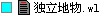 5.图层管理窗口里的图层能够全部勾选。(     )6.MAPGIS软件主要用于数字成图。(     )7．文件转换不存在数据损失。(     )8.点、线、区文件都可以进行缓冲区分析。(      )9.建立DEM的时候，可以由离散点生成DEM，也可以由等高线生成DEM。(    )10.GRD格式数据是栅格数据。(     )11.《GIS原理及应用》与MAPGIS相辅相成。(   )12、数据存储与管理是地理信息系统以及许多其他自动化地理数据处理系统应具备的最基本的分析功能。(   )13、当图层合并时不需要要求两个图层必须全部是多边形。(   )14、地图投影的使用保证了空间信息在地域上的连续性和完整性。(   )15、坡度变率表征了地表面高程相对与水平面变化的二阶导数。(   )16、一个完整的地理信息系统主要包括硬件系统、软件系统、操作系统和地理空间数据。(   )17、图层合并是指通过把两个图层的区域范围联合起来而保持来自输入地图和叠加地图的所有地图要素。在布尔运算上用的是“and”关键字，即输入图层and叠加图层。(   )18、对象类是指存储非空间数据的表格(Table).(   )19、分辨率越高，一个栅格单元代表的实地面积越大。(   )20、一个拓扑关系存储了三个参数：规则、等级和拓扑容限。(   )21、变换栅格数据的投影类型不需要重采样数据。(   )22、拼接的前提是矢量数据经过了严格的接边，利用Spatial Adjustment工具可完成数据接边处理。(   )23、当图层合并时不需要要求两个图层必须全部是多边形。(   )24、一个拓扑关系存储了三个参数：规则、等级和拓扑容限。(   )25、MAPGIS软件主要用于数字成图。(   )26、栅格结构的显著特点是：属性明显，定位隐含。(   )27、ArcGIS中的空间数据主要由基于文件的空间数据和基于空间的空间数据两种类型。(    )28、地图投影的使用保证了空间信息在地域上的连续性和完整性。(     )29、缓冲区是对一组或一类地图要素按设定的距离条件，围绕这组要素而形成的具有一定范围的多边形实体，从而实现栅格数据在二维空间扩展的信息分析方法。(     )30、文件转换不存在数据损失。(     )31、根据用户不同的需要，重分类一般包括四种基本分类形式：新值代替、旧值合并、重新分类以及空值设置。(     )32、Coverage数据模型的优势是用户可以自定义要素表格：不仅可以添加字段还可以建立与外部数据表格的关联。(     )33、点图元可以是符号，还可以是注释。(     )34、Geodatabase是一种在专题图层和空间表达中组织GIS数据的核心地理信息模型，是一套获取和管理GIS数据的全面的应用逻辑和工具。(     )35、空间分析赖以进行的基础是地理空间数据库，分析对象是地理目标的空间关系。(     )36、Arcmap是Arcgis桌面系统的核心应用程序，用于显示、查询、编辑和分析地图数据，具有地图制图的所有功能.(     )37、地图代数中栅格图层名必须用小括号。(     )38、地图代数是以一尺度空间内栅格点集的变换和运算来解决地理信息的图形符号可视化及空间分析的新型理论和方法。(     )39、面向对象的三个关键特征为多态性、封装型、继承性。(     )40、第一次启动ArcCatalog时，在Windows的资源管理器中的很多类型文件都可以在ArcCatalog中显示。(     )41、Geodatabase是一种采用标准关系数据库技术来表现地理信息的数据模型。(     )42、系统安装完毕，第一次打开MAPGIS要做的工作就是参数设置。(     )43、图层管理窗口里的图层能够全部勾选。(     )44、栅格影像是栅格数据中的主要类型，组成影像的像元属性值一般在0～255之间连续变化。(     )45、Shapefile是一种栅格数据格式，它不能转换为ArcGIS识别的格式。(    )46、图层合并是指通过把两个图层的区域范围联合起来而保持来自输入地图和叠加地图的所有地图要素。在布尔运算上用的是“and”关键字，即输入图层and叠加图层。(    )47、RFID电子标签作为防伪标识，要附加到生产环节中，结合在原有的酒瓶标识内附着在酒瓶上，然后装入包装盒。电子标签为纸质EPC标签，表面印刷有标识信息，背面带有永久性不干胶，直接贴到瓶上。 （  ）48、在RFID应用领域中可能存在两类隐私侵犯：位置隐私和信息隐私。（  ）49、RFID定位方法可分为三大类:时间信息定位(TOA和TDOA)、信号强度信息定位(RSSI)和到达角度定位(AOA)。  （  ）50、无源标签一般被使用在定位精度要求不高，或者定位区域地形简单（比如：通道，楼道等地形狭长、出口唯一区域）   （  ）51、位置隐私主要是指商家或任意一个阅读器持有者都有可能通过采集射频信号跟踪顾客，并且有可能从顾客位置移动的信息当中推断出顾客的行为。（  ）52、线极化天线实际上是牺牲了识读范围的宽泛度，换来了标签敏感性强度和单向识读距离的长度。   （  ）53、RFID技术可识别高速运动物体并可同时识别多个标签，操作快捷方便，为ERP、CRM等业务系统的完美实现提供了可能，并且能对业务与商业模式有较大的提升。  （  ）54、ISO 15693则采用轮询机制、分时查询的方式完成防碰撞机制。  （  ）55、在使用无源标签进行定位时，常常使用辅助标签来提高定位的精度。（  ）56、由于RFID技术涉及的技术领域众多，行业广泛，其应用还涉及道德、伦理等社会问题，所以RFID技术和有关组织制定的标准关系密切。   57、EPCglobal的主要职责是在全球范围内对各个行业建立和维护EPC网络，保证供应链各环节信息的自动、实时识别采用全球统一标准。  58、电感耦合方式一般适合于中、低频工作的近距离射频识别系统，其典型的工作频率有125kHz、225kHz和13.56kHz。利用电感耦合方式的识别系统作用距离一般小于1m，典型的作用距离为10～20cm。   59、EPCglobal旨在改变整个世界，搭建一个可以自动识别任何地方、任何事物的开放性的全球网络。即EPC系统，可以形象地称为“物联网”。   60、NFC在单一芯片上结合了感应式读卡器、感应式卡片和点对点的功能，能在短距离内与兼容设备进行识别和数据交换。   （  ）61、EPCglobal是一个中立的、非赢利性标准化组织。（  ）62、EPC现在不支持EAN/UCC-8，但是支持14位GTIN格式。   （  ）63、RFID选择何种极化面天线应根据标签在物品上的贴附方向来决定。  （  ）64、当货币嵌入RFID标签后，可利用法拉第网罩原理阻止隐私侵犯者扫描，避免他人知道你包里有多少钱。  （  ）65、ISO 14443定义了TYPE A、TYPE B两种类型协议，通信速率均为106kbps，其不同之处在于载波的调制深度及位的编码方式。  （  ）66、标签的结构一般由基材、芯片和内置天线（线圈）组成。目前线圈的制造方法有铜丝绕制法、化学腐蚀法、电镀法和直接印刷法。  （  ）67、《RFID技术与应用》课程是高等职业学校物流信息技术专业教学标准(国家标准)中审定的专业核心课程。   （  ）68、天线是一种以电磁波形式把前端射频信号接收或辐射出去的装置。   （  ）69、事件处理层是RFID中间件平台的核心。   （  ）70、根据天线能量模式来进行天线划分，RFID读写器的天线可以有线极化和圆极化天线两种。   71、因为标签仅仅在确定的时隙中传输数据，所以该算法的冲撞发生的频率仅仅是纯ALODA算法的一半，但其系统的数据吞吐性能却会增加一倍。（  ）72、根据RFID的通信时序模式，其中RTF（Reader Talk First）模式是读写器主动唤醒标签——读写器先讲类型。  （  ）73、EPC数据结构标准规定了EPC数据结构的特征、格式、现有EAN.UCC系统中GTIN、SSCC、GLN、GRAI、GIAI、GSRN以及NPC与EPC代码的转换方式。  （  ）74、AOA定位方法为了高精确地测量无线信号的到达角度，其阅读器必须安装昂贵的接收天线阵列，因此所需成本较高。    76、所谓基带信号就是指没有进行调制的原始信号，也称调制信号。    （  ）77、在分级的RFID系统中，第二级RFID标签是贴在货箱上的识别范围较大的标签，也称为货物配送级RFID标签。（  ）78、通常在设备上线调试之初，一般把设备（包括电子标签、阅读器、网络和软件）不能正常处理信号的概率保守地设为5%左右。  （  ）79、物品外形及材质会影响电磁场的穿透力（Penetration），也会影响标签的敏感度。通常标签的敏感度与其本身天线设计有关，敏感度越好的标签外形尺寸就越大。    （  ）80、当RFID标签与读写器天线平行时，线极化天级有较好的识读率。   （  ）81、在单品贴标的情况下，由于货品排放紧凑，标签发射的信号可能会互相干扰，所以读取率更容易受到影响。   （  ）82、超高频频段的射频标签典型工作频率为：433.92MHz，862（902）~928MHz。   （  ）83、射频标签的工作频率也就是射频识别系统的工作频率，是其最重要的特点之一。  （  ）84、RFID的频率使用大致在860～960MHz频段，这已经成为国际主流趋势。（  ）85、目前阅读器使用的天线主要有线性波与旋转波两种极化面天线，线性波天线的穿透力比旋转波天线的穿透力强。   （  ）86、ONS提供静态和动态两种服务，静态ONS服务通过EPC码可以查询供应商提供的商品静态信息，动态ONS服务通过EPC码可以查询商品在供应链各个环节上的动态信息。  （  ）87、标签的选用与附着贴标、天线架设方式、阅读器功率与参数设定这三个因素决定了RFID的读取率是否稳定。  （  ）88、中间件（Middleware）作为RFID运作的中枢，可以加速RFID技术关键应用的问世。（  ）89、Auto-ID中心提出的RFID标准设计模式中包含有“Kill”命令，原理是使标签丧失功能，从而阻止对标签及其携带物的跟踪。  （  ）90、ISO/IEC 18000—6 TYPE A采用的是一种动态时隙ALODA算法防碰撞协议。   （  ）91、天线架设要点是要达到最佳电磁场形态，同时避开电波反射干扰。  （  ）92、URI编码补充了为供RFID标签和其他低级架构部件使用定义的EPC标签编码。  （  ）93、分区是用来表示后面的厂商识别代码和资产类型代码的划分位置的。   （  ）94、低频的最大优点在于其标签靠近金属或液体物品时能够有效发射信号，不像其他较高频率标签的信号会被金属或液体反射回来，但其缺点是读取距离短、无法同时进行多标签的读取及资讯量较小。   选项：A:正确;B:错误    正确选项：正确（  ）95、能量层的数据就表示出这个辅助标签离阅读器距离的远近。能量层数据越小，辅助标签离阅读器越近；能量层数据越大，辅助标签离阅读器越远。（  ）96、把RFID标签置于由金属网或金属薄片制成的容器中，无线电信号将被屏蔽，从而阅读器无法读取标签信息，标签也无法向阅读器发送信息.  （  ）97、GRA：全球可回收资产标识符（Global Returnable Asset Identifier）（  ）98、EPCglobal的成立为EPC系统在全球的推广应用提供了有力的组织保障。   （  ）99、目前阅读器使用的天线主要有线性波与旋转波两种极化面天线，旋转波天线的方向性比线性波天线的方向性宽广。   （  ）100、标签越便宜，其计算能力越弱，更难以实现对安全威胁的防护。（  ）101、安全问题将会严重阻碍RFID系统的应用推广，因为公众害怕存放在RFID标签上之资料，会被未经受权的第三者取得。（  ）102、读写器也是构成RFID系统的重要部件之一，由于它能够将数据写到RFID标签中，所以称之为读写器。（  ）103、在使用无源标签进行定位时,按需要均匀地部署辅助标签和阅读器。（  ）104、超高频RFID系统遵循的通信协议一般是ISO1569。（  ）105、TID区（无论有没有锁定，都不允许写入，只可在没有锁定时，可进行读取）：地址范围为2~5，存储全球唯一的8位16进制数ID。（  ）106、可以说圆极化天线是牺牲识读距离为代价，换来了识读范围的宽泛。（  ）107、在RFID无源标签系统中，目前广泛使用的防冲突算法大都是TDMA(Time Division Multiple Access)。（  ）108、EPC网络是一个能够实现供应链中的商品快速自动识别以及信息共享的框架。  （  ）109、EPC代码是由一个版本号加上另外三段数据（依次为域名管理者、对象分类、序列号）组成的一组数字。   （  ）110、滤值不是GIAI或EPC识别符的一部分，而是用于快速过滤和预选基本资产类型的，目前尚未确定。（  ）111、RFID中间件平台主要分为3个层次，自底向上依次为数据采集层、事件处理层、信息发布层。   （  ）112、LLRP协议是EPCglobal公布的第二代读写器协议，定义了RFID读写器和客户端之间的接口。（  ）113、EPC系统是一个非常先进的、综合性的和复杂的系统。其最终目标是为每一单品建立全球的、开放的标识标准。   备注：请关注职教云平台中课程《物流信息技术技能抽查理论题库》课程（使用职教云APP扫描二维码进入给课程内容，内容更丰富）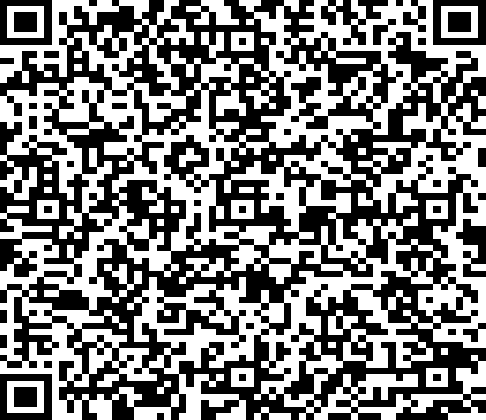 模块二  基于 RFID 技术的物流业务数据采集技能模块测试1：背景资料： 长沙新邦物流有限公司成立于 2012 年，主要是以区域性现代综合物流服务企业。多年 来公司本着“超越自我，永不满足”的价观、“以心传递，畅达天下”服务宗旨以及“满足 企业管理和业务扩张的需求”的价值核心，用现代信息技术改造管理方式和企业运作模式， 并打造一个可扩张型的一体化运作管理平台为中心，开展信息化战略建设。公司想建设一套 门禁管理系统，实施人员权限的不同管理。 测试任务： 请帮长沙新邦物流有限公司分析其业务的需求，并针对其需求规划与设计RFID门禁系统并用虚拟仿真设备进行 RFID 系统物理连接与配置。完成门禁系统在虚拟仿真系统中的物理连接和设置。125K系统1、硬件选择：在京胜虚拟仿真系统中设置一套125k门禁系统所需硬件设备2、接口连接：在京胜虚拟仿真系统中根据选择的硬件完成接口的连接。3、测试：在京胜虚拟仿真系统中测试125K门禁系统的发卡、制卡、挂失和销卡的全部流程测试2：背景资料：校园的安全和纪律管理是每个师生、家长和整个社会十分关注的一个话题，尤其是中小学、幼儿园的学生由于学生年龄小，生活独立自主能力差，家长和老师为了孩子的人身安全以及心理健康担心不已。学校的教育和基础设施水平是整个社会的重要组成部分，关系着千千万万的学生健康茁壮成长，关系着千千万万家庭的幸福与安定，更关系着民族和世界的未来。加强校园的安全管理是重中之重。现在的校园的门禁系统还普遍的存在种种问题，传统的人工看守，或者利用以接触式或非接触式IC卡为标识的系统管理。而还存在着很多问题，存在着不少隐患和不科学的管理情况。比如，家长和老师不能及时有效的得知学生的信息，校园的管理工作也效率低下，浪费了大量的人力，物力，而还不能达到一个令人满意的效果。测试任务：请帮怀化兴城幼儿园设计一套2.4G人员考勤系统并针对其需求规划与设计RFID门禁系统并用虚拟仿真设备进行 RFID 系统物理连接与配置。完成门禁系统在虚拟仿真系统中的物理连接和设置。1、硬件选择：在京胜虚拟仿真系统中设置一套2.4G人员考勤系统所需硬件设备2、接口连接：在京胜虚拟仿真系统中根据选择的硬件完成接口的连接。3、测试：在京胜虚拟仿真系统中测试2.4G人员考勤系统的发卡、签到、签退和销卡的全部流程测试3：背景资料： 校园“一卡通”系统的建设，首要目的是方便学校师生员工在校园内的各项活动，使在校园内的所有消费、缴费行为变得简单易行，身份识别准确安全，数据收集全面、统一。其次，在学校形成校园统一管理的信息平台，促进教育信息的标准化，构建起优良的数字空间和信息共享环境，进一步实现教学资源数字化、数据传输网络化、用户终端智能化、结算管理集中化。第三，在校园实现统一的电子支付和费用收缴管理，解决各类费用收缴难、管理乱的问题。测试任务：请帮怀化户田中学设计一套ISO14443校园一卡通系统并针对其需求规划与设计校园一卡通系统并用虚拟仿真设备进行校园一卡通系统物理连接与配置。完成校园一卡通系统在虚拟仿真系统中的物理连接和设置。1、硬件选择：在京胜虚拟仿真系统中设置一套校园一卡通系统所需硬件设备2、接口连接：在京胜虚拟仿真系统中根据选择的硬件完成接口的连接。3、测试：在京胜虚拟仿真系统中测试校园一卡通系统的发卡、消费、充值和销卡的全部流程测试4：背景资料近年来,随着图书馆规模的不断扩大,图书数量也相应的增加,有关图书的各种信息量也成倍增加,面对这庞大的信息量,传统的人工方式管理会导致图书馆管理上的混乱,人力与物力过多浪费,图书馆管理费用的增加,从而使图书馆的负担过重,影响整个图书馆的运作和控制管理,因此,必须制定一套合理、有效,规范和实用的图书管理系统,对图书资料进行集中统一的管理，利用图书馆管理系统进行管理，能更有效的对图书进行系统管理，方便读者对各类图书的查询，同时也大大提高了办理借书、还书手续方面的工作效率和提高图书馆的服务效率，为读者提供方便。 测试任务：请帮鹤城区图书馆设计一套ISO15693图书管理应用系统并针对其需求规划与设计图书管理应用系统并用虚拟仿真设备进行图书管理应用系统物理连接与配置。完成图书管理应用系统在虚拟仿真系统中的物理连接和设置。1、硬件选择：在京胜虚拟仿真系统中设置一套图书管理应用系统所需硬件设备2、接口连接：在京胜虚拟仿真系统中根据选择的硬件完成接口的连接。3、测试：在京胜虚拟仿真系统中测试图书管理应用系统的图书入库、图书借阅、图书归还、安防和图书注销的全部流程模块 3 基于条码技术的物流业务数据采集技能题库测试1商品条码标签设计与制作 任务背景： 某连锁超市需对商品进行信息化管理，要求对所销售商品制作商品条码标签，请根据需要制 作 10 个以上商品条码标签，标签上必须包括商品名称，单价，条码（标准版商品条码），商 品类别。 任务要求： 根据所提供的标签纸大小进行设计； 商品标签需批量生成； 自己选择需装的软件和数据库； 打印出的商品条码标签能正确识读。 测试 2 物流条码标签设计与制作 任务背景：请为某物流公司制作一个标准的物流标签，相关信息要求如下：货物从美国的 New York 运送到 Dayton，是在同一国家中进行运输；“401”表示货物托运代码，“410”表示交货地点 的位置码，“00”表示系列货运包装箱代码。“420”表示收货方与供货方在同一国家（或地 区）收货方的邮政编码，其他信息自己设计。 任务要求： 自己选择并安装所需要的软件和硬件； 物流标签的尺寸符合标准； 要求标签具有相关人工识读信息。 标签打印出来能正确识读。 测试3 员工卡的设计与制作 任务背景： 请为某公司（10 人以上）设计一款员工卡供公司员工使用，相关信息要求如下：采用 常用的一维条码或二维条码以便进行信息化管理，卡上需包括：姓名，性别，岗位，员工号 （条码），照片（自己网上搜索照片）。 任务要求：(1)根据需要选择并安装所需要的软件和硬件； (2)根据所提供的标签纸大小进行设计； (3)员工卡需批量制作； (4)能用所提供的识读器进行识读。 测试4 个性二维码名片设计与制作 任务背景： 请为自己设计一张二维码名片，要求名片时尚、美观大方、可识读，将自己的联系方式 等信息制作成二维码供客户扫描。 任务要求： (1)根据需要选择并安装所需要的软件和硬件；(2)二维码能供大多数客户手机识读； (3)将名片打印并能用手机进行识读。模块4 物流业务管理系统应用技能（京胜网上商城+智能仓储）项目 1：OMS 系统应用操作 任务描述 假定一个商业企业使用订单管理软件处理订单业务，能够根据该企业的业务情况完成销 售订单、销售出库单、对账单等业务操作。 2、测试描述 （1）技能要求 ①完成销售订单处理业务，并保存销售单据； ②完成销售出库业务，并保存送货单单据； ③能熟练完成对账单处理业务； ④能够熟练进行单据汇总操作； ⑤能够进行订单界面设计。 （2）素养要求 ①能注重工作场所有“6S”管理，遵守操作规程，操作纪律； ②具备良好的规范文档整理能力及及时提交任务的责任感； ③具备良好的分析问题、解决问题能力； ④具备良好的工作思路，能对给定的任务进行分解并统筹安排的能力； ⑤具备良好的项目执行能力； ⑥具备细到的工作作风； ⑦具备服从安排意识，听从测试老师的指挥； ⑧具备良好的成本意识，工作过程中不浪费。 项目 2：WMS 系统应用操作 任务描述 假定一个物流企业使用库存管理软件处理仓储业务，请根据该企业的业务实际情况完成 采购入库、销售出库、在库查询等操作。 2、测试描述 （1）技能要求 ①能熟练完成采购入库业务，并保存采购入库单据。 ②能熟练完成销售出库业务，并请保存销售出库单据。 ③能熟练进行在库作业操作，查询本次所操作的出入库的流水账。 ④能正确统计所有库存商品的基本信息，统计所有库存商品的现有库存存量。 ⑤掌握该系统按日期查询库存台账的基本功能。 （2）素养要求 ①能注重工作场所有“6S”管理，遵守操作规程，操作纪律； ②具备数据安全意识； ③具备良好的分析问题、解决问题能力； ④具备良好的工作思路，能对给定的任务进行分解并统筹安排的能力； ⑤具备系统化的思维，对物流信息管理系统基本功能全面了解和熟悉； ⑥具备服从安排意识，听从测试老师的指挥； ⑦善于沟通，有较强的团队精神； 测试题组（任选五组来完成）1、在网上商城系统中进行会员注册及登录，选定35码灰黄色女鞋一双，要求加入购物车并完成支付购买。2、在网上商城系统中进行会员注册及登录，选定41码黑色男皮鞋一双，要求加入购物车并完成支付购买。3、在网上商城系统中进行会员注册及登录，收藏并评论红色慢跑女鞋，以及对红色慢跑37码女鞋一双完成支付购买。4、在网上商城系统中进行会员注册及登录，选定43码黑色男皮鞋两双，要求加入购物车，修改数量为1双完成其支付购买。5、应用技术：条码技术。在仓储物流配送管理系统中查找红色慢跑女鞋的购物订单，并打印订单。6、应用技术：条码技术。在仓储物流配送管理系统中查找男皮鞋的购物订单，并打印订单。7、应用技术：RFID技术、条码技术、无线传感器网络/Zigbee技术。执行拣货，使用条码枪扫描女鞋订单上的条码，完成拣货。8、应用技术：RFID技术、条码技术、无线传感器网络/Zigbee技术。执行拣货，使用条码枪扫描男鞋订单上的条码，完成拣货。9、应用技术：点阵码技术、无线数据传输。当女鞋订单送达用户手中的时候，采用数码笔进行订单签收，经由网络传送到服务器上，在网上商城系统中查看笔迹信息。10、应用技术：点阵码技术、无线数据传输。当男鞋订单送达用户手中的时候，采用数码笔进行订单签收，经由网络传送到服务器上，在网上商城系统中查看笔迹信息。11、启动智能仓储系统，新增COM16，名称：货架读写器，货架以及COM17，名称：货架读写器，货架：智能仓储货架；修改COM17为COM18；删除COM18货架读写器。12、启动智能仓储系统，新增COM19，名称：货架读写器，货架以及COM20，名称：货架读写器，货架：智能仓储货架；修改COM19为COM21；删除COM20货架读写器。13、启动智能仓储系统，将现有数据库备份至E盘，文件名为数据库备份+班级学号。14、启动智能仓储系统，查看商品信息。15、在智能仓储系统中增加童鞋，包括男童鞋和女童鞋。在男童鞋的里面增加商品款型：巴比兔男童鞋，品牌巴比兔，产地：上海，材质：进口PU，保质期100天，价格78元。16、在智能仓储系统中增加童鞋，包括男童鞋和女童鞋。在女童鞋的里面增加商品款型：巴拉巴拉女童鞋，品牌：巴拉巴拉，产地：上海，材质：进口PU，保质期100天，价格68元。17、在智能仓储系统中增加商品：利用读写器增加一款女鞋。18、在智能仓储系统中增加商品：利用读写器增加一款男鞋。19、在智能仓储系统中修改商品信息：将35码灰黄色女鞋尺码改成36。20、在智能仓储系统中修改商品信息：将41码黑色男皮鞋尺码改成42。21、在智能仓储系统中1号货架，增加一个货仓。22、在智能仓储系统中2号货架，增加一个货仓。23、在智能仓储系统中入库：将带有电子标签的商品放置在读写器上入库。24、在智能仓储系统中增加、修改、删除配送员信息：1.为配送员小张发身份卡；2.将小张配送卡信息修改为张浩；3.删除原来顺丰的配送员信息。25、在智能仓储系统中增加、修改、删除配送员信息：1.为配送员小李发身份卡；2.将小李配送卡信息修改为李杰；3.删除原来顺丰的配送员信息。26、在智能仓储系统中查看订单信息，并取消黄色女鞋35码订单。27、在智能仓储系统中查看订单信息，并打印黑色男皮鞋的订单。28、在智能仓储系统中查看订单信息，并打印红色慢跑女鞋的订单。29、在智能仓储系统中进行订单拣货：对黑色男皮鞋订单进行订单拣货。30、在智能仓储系统中进行订单拣货：对红色慢跑女鞋订单进行订单拣货。31、在智能仓储系统中进行货物配送：指定配送员张浩对黑色男皮鞋开始配送。32、在智能仓储系统中进行货物配送：指定配送员李杰对黑色男皮鞋开始配送。33、在智能仓储系统中进行货物配送：指定配送员张浩对红色慢跑女鞋开始配送。34、在智能仓储系统中进行货物配送：指定配送员李杰对红色慢跑女鞋开始配送。35、在智能仓储系统中对1号货架1号仓进行盘点。36、在智能仓储系统中对1号货架2号仓进行盘点。评价内容评价内容配分考核点职业素养（5 分）职业素养（5 分）5 分注重工作场所有“6S”管理，遵守操作规程，操作纪律，具备服从安排意识，听从测试老师的指挥，工作思路清 晰，能对给定的任务进行分解并统筹安排提交资料规范工 作 任务 需求分析 5 分正确分析物流企业的业务业态，根据实际情况进行 RFID 系统规划正确分析物流企业 RFID 的业务需求工 作 任务 RFID 技术 选型 20 分掌握 RFID 技术相关标准，能根据具体业务需要进行合理技术选型正确选择 RFID 频率正确选择 RFID 技术标准正确选择 RFID 标签正确分析 RFID 技术选型的原因工 作 任务 RFID 系 统设备选择 30分正确选择其它配件正确选择计算机接口正确选择数据库正确选择标准、频率、接口满足企业业务的标签及数量正确选择标准、频率、接口满足企业业务的读写器及数量工 作 任务 RFID 系 统 设备物理 连接 （20 分）20 分正确选择 RFID 读写器接口将 RFID 读写器与计算机系统互连正确连接电源正确连接天线正确配置波特率、串口号、IP 地址、端口号、阅读器模式正确配置衰减参数 5 分正确配置被读标签种类合计合计合计100分测试时间测试时间测试时间30分钟评价内容评价内容配分考核点职业素养（5 分）职业素养（5 分）5 分注重工作场所有“6S”管理，遵守操作规程，操作纪律，具备服从安排意识，听从测试老师的指挥，工作思路清 晰，能对给定的任务进行分解并统筹安排提交资料规范工 作 任务 需求分析 5 分正确分析物流企业的业务业态，根据实际情况进行 RFID 系统规划正确分析物流企业 RFID 的业务需求工 作 任务 分 辨 RFID 系统设备 20 分正确分析物流企业 RFID 的业务需求分辨正确分辨其它配件正确分辨 RFID 接入设备计算机接口 正确选择数据库正确分辨标准、频率、接口满足企业业务的标签正确分辨标准、频率、接口满足企业业务的读写器及配置信 息工 作 任务 RFID 系 统设备选择 70分正确测读 RFID EPCC1G2 标签数据，能正确填写表 2-1 正确测读 RFID EPCC1G2 EPC 数据正确测读 RFID EPCC1G2 TID 数据正确测读 RFID EPCC1G2 USER 数据正确测写 RFID EPCC1G2 EPC 数据正确测写 RFID EPCC1G2 USER 数据正确处理 RFID EPCC1G2 安全全区数据合计合计合计100分测试时间测试时间测试时间30分钟评价内容评价内容配分考核点职业素养职业素养20 分注重工作场所有“6S”管理，遵守操作规程，操作纪律具备服从安排意识，听从测试老师的指挥，工作思路清晰 操作前对电源和外接设备进行检查；任务完成后，整齐摆 放操作工具及凳子、工作台面整洁。提交资料规范工 作 任 务软硬件的 安装20分正确选择软件并安装，运行正常。硬件的检查及相关设备的设置。工 作 任 务标签的制作40分标签大小适合给定的标签纸标签包括规定的信息码制作正确正确设计数据库成功连接数据库工 作 任 务标签的打 印 10分批量打印 10 张以上标签标签清晰、位置合理工 作 任 务标签的识 读10分能正确识读所制作的标签信息合计合计合计100分测试时间测试时间测试时间30分钟评价内容评价内容配分考核点职业素养职业素养20 分注重工作场所有“6S”管理，遵守操作规程，操作纪律 具备服从安排意识，听从测试老师的指挥，工作思路清晰 操作前对电源和外接设备进行检查；任务完成后，整齐摆 放操作工具及凳子、工作台面整洁。提交资料规范工 作 任 务软硬件的 安装20分正确选择软件并安装，运行正常。硬件的检查及相关设备的设置。工 作 任 务标签的制作40分选择合适的标签纸 标签大小符合物流标签的标准信息填写无误条码制作正确物流条码区段划分正确工 作 任 务标签的打 印 10分物流条码标签设计与制作清晰、符合物流条码的有关标准工 作 任 务标签的识 读10分能正确识读所制作的标签信息合计合计合计100分测试时间测试时间测试时间30分钟评价内容评价内容配分考核点职业素养职业素养20 分注重工作场所有“6S”管理，遵守操作规程，操作纪律 具备服从安排意识，听从测试老师的指挥，工作思路清晰 操作前对电源和外接设备进行检查；任务完成后，整齐摆 放操作工具及凳子、工作台面整洁。提交资料规范工 作 任 务软硬件的 安装20分正确选择软件并安装，运行正常。硬件的检查及相关设备的设置。工 作 任 务标签的制作40分标签大小适合给定的标签纸标签包括规定的信息条码制作正确 正确设计数据库 每张员工卡的照片不同制作 10 张以上的员工卡数据库连接正确工 作 任 务标签的打 印 10分员工卡的设计与制作批量生成含有员工照片和工号的员工卡工 作 任 务标签的识 读10分能正确识读所制作的标签信息合计合计合计100分测试时间测试时间测试时间30分钟评价内容评价内容配分考核点职业素养职业素养20 分注重工作场所有“6S”管理，遵守操作规程，操作纪律 具备服从安排意识，听从测试老师的指挥，工作思路清晰 操作前对电源和外接设备进行检查；任务完成后，整齐摆 放操作工具及凳子、工作台面整洁。提交资料规范工 作 任 务软硬件的 安装20分正确选择软件并安装，运行正常。硬件的检查及相关设备的设置。工 作 任 务标签的制作40分选择合适的标签纸标签包括规定的信息条码制作正确名片美观大方工 作 任 务标签的打 印 10分个性二维码名片设计与制作清晰、美观，符合二维条码的有关标准工 作 任 务标签的识 读10分能正确识读所制作的标签信息合计合计合计100分测试时间测试时间测试时间30分钟评价内容评价内容配分考核点职业素养职业素养5 分注重工作场所有“6S”管理，遵守操作规程，操作纪律具备服从安排意识，听从测试老师的指挥工作思路 清晰，能对给定的任务进行分解并统筹安排提交资料规范工 作 任 务需求分析5分正确分析物流企业的业务业态，根据实际情况进行物流信息 管 正确分析物流企业物流信息管理系统的业务需求工 作 任 务熟悉 OMS 系 统的基本 功能20分熟悉 OMS 系统功能模块熟悉 OMS 系统主界面熟悉 OMS 系统的销售订单、销售出货单、对账单等业务功能熟悉 OMS 系统的查询、统计、初始设置等功能工 作 任 务使用 OMS 系 统进行物 流业务操 作 70分学习进入 OMS 系统主界面和功能界面学习使用 OMS 系统进行销售订单、销售出货单、对账单等业 务操作学习使用 OMS 系统进行业务单据查询和数据统计操作分 学习使用 OMS 系统进行初始数据设置和权限设置操作 学习使用 OMS 系统进行业务单据查询和数据统计操作合计合计合计100分测试时间测试时间测试时间30分钟评价内容评价内容配分考核点职业素养职业素养5 分注重工作场所有“6S”管理，遵守操作规程，操作纪律具备服从安排意识，听从测试老师的指挥工作思路 清晰，能对给定的任务进行分解并统筹安排提交资料规范工 作 任 务需求分析5分正确分析物流企业的业务业态，根据实际情况进行物流信息 管理系统系统规划正确分析物流企业物流信息管理系统的业务需求工 作 任 务熟悉 OMS 系 统的基本 功能20分熟悉 WMS 系统功能模块熟悉 WMS 系统主界面熟悉 WMS 系统的出库、入库、在库等业务功能熟悉 WMS 系统的查询、统计、初始设置等功能工 作 任 务使用 OMS 系 统进行物 流业务操 作 70分使用 WMS 系统的各个功能模块学习进入 WMS 系统主界面和功能界面学习使用 WMS 系统进行出库、入库、在库业务操作学习使用 WMS 系统进行业务单据查询和数据统计操作学习使用 WMS 系统进行初始数据设置和权限设置操作学习使用 WMS 系统进行业务单据查询和数据统计操作合计合计合计100分测试时间测试时间测试时间30分钟